Uitdaging 21 april 2020Ontcijfer aan de hand van het handenalfabet de volgende woorden.Probeer nadien zelf enkele woorden om te zetten in gebarentaal. Kunnen je gezinsleden het ontcijferen? Succes!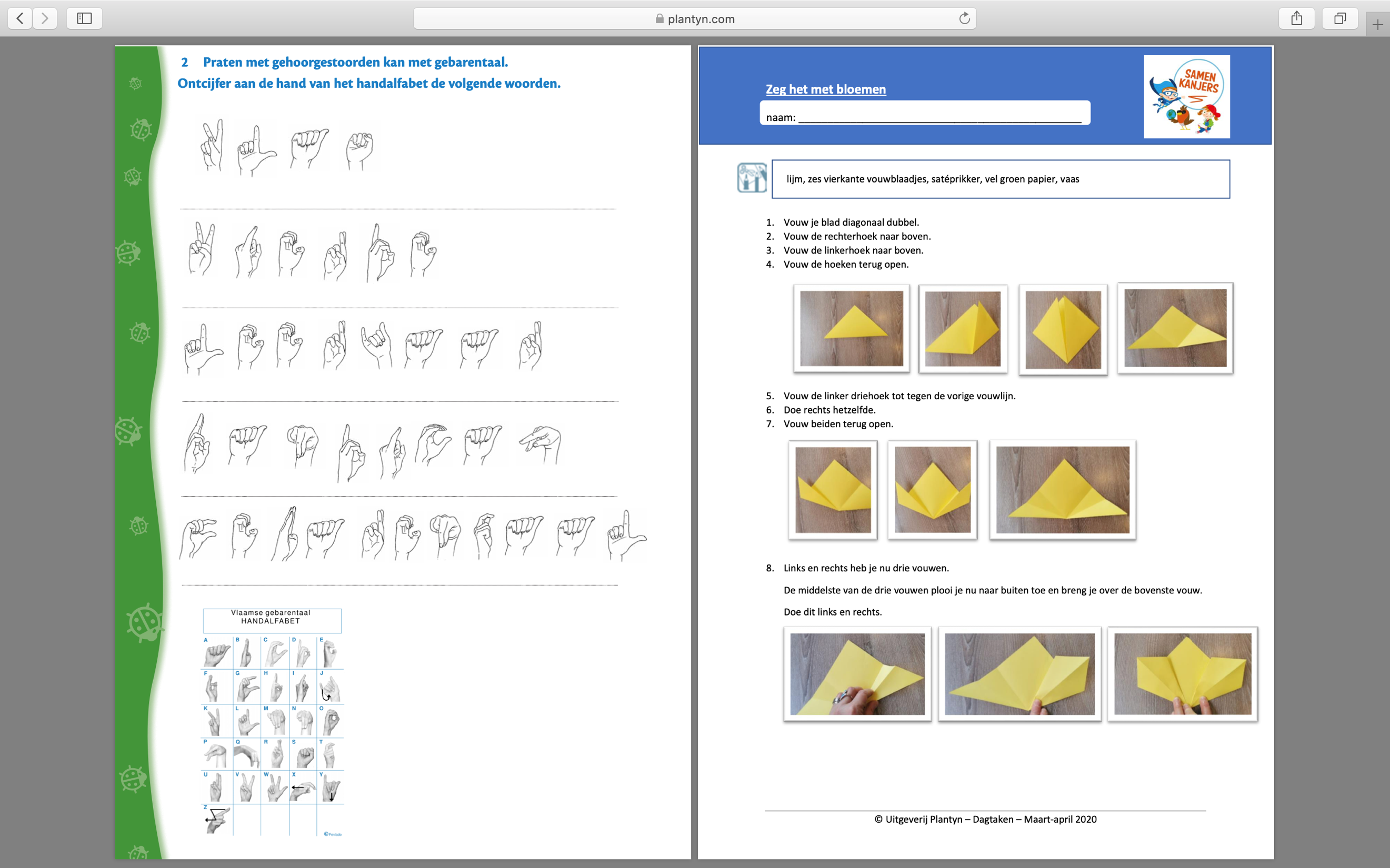 